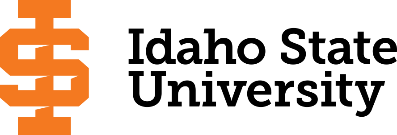 Course Subject and TitleCr. Min. Grade*GE, UU or UM**Sem. Offered**Sem. OfferedPrerequisiteCo-RequisiteSemester OneSemester OneSemester OneSemester OneSemester OneSemester OneSemester OneSemester OneGE Objective 1: ENGL 1101 Writing and Rhetoric I3C-GEGEAppropriate placement scoreGE Objective 3: MATH 1123 or MATH 1153 Recommended3GEGEGE Objective 6: POLS 1101 American National Government 3CGEGEF, S, SuFree Electives6                                                                                            Total15Semester TwoSemester TwoSemester TwoSemester TwoSemester TwoSemester TwoSemester TwoSemester TwoGE Objective 1: ENGL 1102 Writing and Rhetoric II3C-GEGEENGL 1101 or equivalentGE Objective 5: Natural Science with Lab4GEGEGE Objective 7:  POLS 1102—Intro to Politics3CGEGEF, S, SuPOLS 2221 Intro to International Relations 3F, SFree Electives2                                                                                            Total15Semester ThreeSemester ThreeSemester ThreeSemester ThreeSemester ThreeSemester ThreeSemester ThreeSemester ThreeGE Objective 2: COMM 1101 Fundamentals of Oral Comm.3GEGEF, SGE Objective 4: Humanities/Fine Arts/Language3GEGEPOLS 2231 Intro to Comparative Politics  3F, S, SuPOLS Elective: American Politics3UMUMFree Electives3                                                                                             Total15Semester FourSemester FourSemester FourSemester FourSemester FourSemester FourSemester FourSemester FourGE Objective 5: Natural Science3GEGEGE Objective 9: Cultural Diversity3GEGEPOLS 2213 Intro to Political Philosophy 3F, SPOLS Elective: International Politics3UMUMFree Electives3                                                                                             Total15Semester FiveSemester FiveSemester FiveSemester FiveSemester FiveSemester FiveSemester FiveSemester FiveGE Objective 4: Humanities/Fine Arts/Language3GEGEPOLS 3319 Research Design3UMUMPOLS Upper Division Elective3UMUMFree Electives6                                                                                              Total15Semester SixSemester SixSemester SixSemester SixSemester SixSemester SixSemester SixSemester SixGE Objective 6: Behavioral/ Social Science3GEGEPOLS Elective: Political Theory3UMUMPOLS Upper Division Elective3UMUMUpper Division Free Electives 3UUUUFree Electives3                                                                                              Total15Semester SevenSemester SevenSemester SevenSemester SevenSemester SevenSemester SevenSemester SevenSemester SevenPOLS 4460 Senior Seminar3UMUMF, SUpper Division Free Electives 3UUUUFree Electives9                                                                                              Total                                        15Semester Eight   Semester Eight   Semester Eight   Semester Eight   Semester Eight   Semester Eight   Semester Eight   Semester Eight   POLS Upper Division Elective3UMUMUpper Division Free Electives6UUUUFree Electives6                                                                                              Total                                              15*GE=General Education Objective, UU=Upper Division University, UM= Upper Division Major**See Course Schedule section of Course Policies page in the e-catalog (or input F, S, Su, etc.)*GE=General Education Objective, UU=Upper Division University, UM= Upper Division Major**See Course Schedule section of Course Policies page in the e-catalog (or input F, S, Su, etc.)*GE=General Education Objective, UU=Upper Division University, UM= Upper Division Major**See Course Schedule section of Course Policies page in the e-catalog (or input F, S, Su, etc.)*GE=General Education Objective, UU=Upper Division University, UM= Upper Division Major**See Course Schedule section of Course Policies page in the e-catalog (or input F, S, Su, etc.)*GE=General Education Objective, UU=Upper Division University, UM= Upper Division Major**See Course Schedule section of Course Policies page in the e-catalog (or input F, S, Su, etc.)*GE=General Education Objective, UU=Upper Division University, UM= Upper Division Major**See Course Schedule section of Course Policies page in the e-catalog (or input F, S, Su, etc.)*GE=General Education Objective, UU=Upper Division University, UM= Upper Division Major**See Course Schedule section of Course Policies page in the e-catalog (or input F, S, Su, etc.)*GE=General Education Objective, UU=Upper Division University, UM= Upper Division Major**See Course Schedule section of Course Policies page in the e-catalog (or input F, S, Su, etc.)BA/BS, Political Science         											Page 2                                                                                                                                                     BA/BS, Political Science         											Page 2                                                                                                                                                     BA/BS, Political Science         											Page 2                                                                                                                                                     BA/BS, Political Science         											Page 2                                                                                                                                                     BA/BS, Political Science         											Page 2                                                                                                                                                     BA/BS, Political Science         											Page 2                                                                                                                                                     BA/BS, Political Science         											Page 2                                                                                                                                                     2022-2023 Major RequirementsCRGENERAL EDUCATION OBJECTIVESSatisfy Objectives 1,2,3,4,5,6 (7 or 8) and 9GENERAL EDUCATION OBJECTIVESSatisfy Objectives 1,2,3,4,5,6 (7 or 8) and 9GENERAL EDUCATION OBJECTIVESSatisfy Objectives 1,2,3,4,5,6 (7 or 8) and 9GENERAL EDUCATION OBJECTIVESSatisfy Objectives 1,2,3,4,5,6 (7 or 8) and 936  cr. minMAJOR REQUIREMENTS331. Written English  (6 cr. min)	ENGL 11011. Written English  (6 cr. min)	ENGL 11011. Written English  (6 cr. min)	ENGL 11011. Written English  (6 cr. min)	ENGL 11013POLS 1101 American National Government                                (Counted in Obj 6)POLS 1101 American National Government                                (Counted in Obj 6)	ENGL 1102	ENGL 1102	ENGL 1102	ENGL 11023POLS 1102 Intro to Politics Critical Thinking                                (Counted in Obj 7)POLS 1102 Intro to Politics Critical Thinking                                (Counted in Obj 7)2. Spoken English   (3 cr. min)	COMM 11012. Spoken English   (3 cr. min)	COMM 11012. Spoken English   (3 cr. min)	COMM 11012. Spoken English   (3 cr. min)	COMM 11013POLS 2213 Intro to Political Philosophy 33. Mathematics      (3 cr. min)	MATH 1123 or MATH 11533. Mathematics      (3 cr. min)	MATH 1123 or MATH 11533. Mathematics      (3 cr. min)	MATH 1123 or MATH 11533. Mathematics      (3 cr. min)	MATH 1123 or MATH 11533POLS 2221 Intro to International Relations34. Humanities, Fine Arts, Foreign Lang.         (2 courses; 2 categories; 6 cr. min)4. Humanities, Fine Arts, Foreign Lang.         (2 courses; 2 categories; 6 cr. min)4. Humanities, Fine Arts, Foreign Lang.         (2 courses; 2 categories; 6 cr. min)4. Humanities, Fine Arts, Foreign Lang.         (2 courses; 2 categories; 6 cr. min)4. Humanities, Fine Arts, Foreign Lang.         (2 courses; 2 categories; 6 cr. min)POLS 2231 Intro to Comparative Politics3POLS 3319 Research Design3POLS 4460 Senior Seminar35. Natural Sciences              (2 lectures-different course prefixes, 1 lab; 7 cr. min)5. Natural Sciences              (2 lectures-different course prefixes, 1 lab; 7 cr. min)5. Natural Sciences              (2 lectures-different course prefixes, 1 lab; 7 cr. min)5. Natural Sciences              (2 lectures-different course prefixes, 1 lab; 7 cr. min)5. Natural Sciences              (2 lectures-different course prefixes, 1 lab; 7 cr. min)Upper Division Political Science Electives (excluding POLS 4459)18American Politics Elective3	POLS 4401 Political Parties and Groups 	POLS 4403 The Presidency6. Behavioral and Social Science             (2 courses-different prefixes; 6 cr. min)6. Behavioral and Social Science             (2 courses-different prefixes; 6 cr. min)6. Behavioral and Social Science             (2 courses-different prefixes; 6 cr. min)6. Behavioral and Social Science             (2 courses-different prefixes; 6 cr. min)6. Behavioral and Social Science             (2 courses-different prefixes; 6 cr. min)	POLS 4404 The Legislative Process 	POLS 1101	POLS 1101	POLS 1101	POLS 11013	POLS 4405 Intro to Public Admin.	POLS 4406 Intergovernmental Relations One Course from EITHER Objective 7 OR  8                         (1course;  3 cr. min)One Course from EITHER Objective 7 OR  8                         (1course;  3 cr. min)One Course from EITHER Objective 7 OR  8                         (1course;  3 cr. min)One Course from EITHER Objective 7 OR  8                         (1course;  3 cr. min)One Course from EITHER Objective 7 OR  8                         (1course;  3 cr. min)	POLS 4427 Voting and Public Opinion7. Critical Thinking	POLS 11027. Critical Thinking	POLS 11027. Critical Thinking	POLS 11027. Critical Thinking	POLS 11023	POLS 4428 Women and Politics 8. Information Literacy   8. Information Literacy   8. Information Literacy   8. Information Literacy   3	POLS 4442 Constitutional Law9. Cultural Diversity                                                                 (1 course;  3 cr. min)9. Cultural Diversity                                                                 (1 course;  3 cr. min)9. Cultural Diversity                                                                 (1 course;  3 cr. min)9. Cultural Diversity                                                                 (1 course;  3 cr. min)9. Cultural Diversity                                                                 (1 course;  3 cr. min)	POLS 4443 Civil Rights and Liberties 	POLS 4444 Law and SocietyGeneral Education Elective to reach 36 cr. min.                            (if necessary)General Education Elective to reach 36 cr. min.                            (if necessary)General Education Elective to reach 36 cr. min.                            (if necessary)General Education Elective to reach 36 cr. min.                            (if necessary)General Education Elective to reach 36 cr. min.                            (if necessary)International Politics Elective3	POLS 4425 Topics in International Politics Total GETotal GETotal GETotal GE37	POLS 4432 Comparative Politics Change and Political OrderUndergraduate Catalog and GE Objectives by Catalog Year http://coursecat.isu.edu/undergraduate/programs/Undergraduate Catalog and GE Objectives by Catalog Year http://coursecat.isu.edu/undergraduate/programs/Undergraduate Catalog and GE Objectives by Catalog Year http://coursecat.isu.edu/undergraduate/programs/Undergraduate Catalog and GE Objectives by Catalog Year http://coursecat.isu.edu/undergraduate/programs/Undergraduate Catalog and GE Objectives by Catalog Year http://coursecat.isu.edu/undergraduate/programs/	POLS 4433 Politics of Developing Nations Undergraduate Catalog and GE Objectives by Catalog Year http://coursecat.isu.edu/undergraduate/programs/Undergraduate Catalog and GE Objectives by Catalog Year http://coursecat.isu.edu/undergraduate/programs/Undergraduate Catalog and GE Objectives by Catalog Year http://coursecat.isu.edu/undergraduate/programs/Undergraduate Catalog and GE Objectives by Catalog Year http://coursecat.isu.edu/undergraduate/programs/Undergraduate Catalog and GE Objectives by Catalog Year http://coursecat.isu.edu/undergraduate/programs/	POLS 4434 Terrorism and Political Violence	POLS 4435 Topics in National and Regional Studies 	POLS 4462 International Sustainable DevelopmentPolitical Theory Elective3MAP Credit SummaryMAP Credit SummaryMAP Credit SummaryMAP Credit SummaryCR	POLS 4411 American Political Theory Major Major Major Major 33	POLS 4418 Topics in Political TheoryGeneral Education General Education General Education General Education 37	POLS 4420  Contemporary Political Theory Upper Division Free Electives to reach 36 creditsUpper Division Free Electives to reach 36 creditsUpper Division Free Electives to reach 36 creditsUpper Division Free Electives to reach 36 credits12	POLS 4421 Democratic Political ThoughtsFree Electives to reach 120 creditsFree Electives to reach 120 creditsFree Electives to reach 120 creditsFree Electives to reach 120 credits38	POLS 4445 JurisprudenceTOTALTOTALTOTALTOTAL120Additional Upper Division POLS Electives9Graduation Requirement Minimum Credit ChecklistGraduation Requirement Minimum Credit ChecklistGraduation Requirement Minimum Credit ChecklistConfirmedConfirmedMinimum 36 cr. General Education Objectives (15 cr. AAS)Minimum 36 cr. General Education Objectives (15 cr. AAS)Minimum 36 cr. General Education Objectives (15 cr. AAS)XXMinimum 15 cr. Upper Division in Major (0 cr.  Associate)Minimum 15 cr. Upper Division in Major (0 cr.  Associate)Minimum 15 cr. Upper Division in Major (0 cr.  Associate)XXMinimum 36 cr. Upper Division Overall (0 cr.  Associate)Minimum 36 cr. Upper Division Overall (0 cr.  Associate)Minimum 36 cr. Upper Division Overall (0 cr.  Associate)XXMinimum of 120 cr. Total (60 cr. Associate)Minimum of 120 cr. Total (60 cr. Associate)Minimum of 120 cr. Total (60 cr. Associate)XXAdvising NotesAdvising NotesMAP Completion Status (for internal use only)MAP Completion Status (for internal use only)MAP Completion Status (for internal use only)MAP Completion Status (for internal use only)MAP Completion Status (for internal use only)It is advised that you take POLS 1101, POLS 2202, POLS 2221, POLS It is advised that you take POLS 1101, POLS 2202, POLS 2221, POLS DateDateDateDate3313, and POLS 3331 before moving to 4000 level courses.3313, and POLS 3331 before moving to 4000 level courses.CAA or COT:2.19.2021 akh2.19.2021 akh2.19.2021 akh2.19.2021 akhComplete College American Momentum YearMath and English course in first year-Specific GE MATH course identified9 credits in the Major area in first year15 credits each semester (or 30 in academic year)Milestone coursesComplete College American Momentum YearMath and English course in first year-Specific GE MATH course identified9 credits in the Major area in first year15 credits each semester (or 30 in academic year)Milestone coursesComplete College American Momentum YearMath and English course in first year-Specific GE MATH course identified9 credits in the Major area in first year15 credits each semester (or 30 in academic year)Milestone coursesComplete College American Momentum YearMath and English course in first year-Specific GE MATH course identified9 credits in the Major area in first year15 credits each semester (or 30 in academic year)Milestone coursesComplete College American Momentum YearMath and English course in first year-Specific GE MATH course identified9 credits in the Major area in first year15 credits each semester (or 30 in academic year)Milestone coursesComplete College American Momentum YearMath and English course in first year-Specific GE MATH course identified9 credits in the Major area in first year15 credits each semester (or 30 in academic year)Milestone coursesComplete College American Momentum YearMath and English course in first year-Specific GE MATH course identified9 credits in the Major area in first year15 credits each semester (or 30 in academic year)Milestone coursesComplete College American Momentum YearMath and English course in first year-Specific GE MATH course identified9 credits in the Major area in first year15 credits each semester (or 30 in academic year)Milestone coursesComplete College American Momentum YearMath and English course in first year-Specific GE MATH course identified9 credits in the Major area in first year15 credits each semester (or 30 in academic year)Milestone coursesComplete College American Momentum YearMath and English course in first year-Specific GE MATH course identified9 credits in the Major area in first year15 credits each semester (or 30 in academic year)Milestone coursesComplete College American Momentum YearMath and English course in first year-Specific GE MATH course identified9 credits in the Major area in first year15 credits each semester (or 30 in academic year)Milestone coursesComplete College American Momentum YearMath and English course in first year-Specific GE MATH course identified9 credits in the Major area in first year15 credits each semester (or 30 in academic year)Milestone coursesComplete College American Momentum YearMath and English course in first year-Specific GE MATH course identified9 credits in the Major area in first year15 credits each semester (or 30 in academic year)Milestone coursesComplete College American Momentum YearMath and English course in first year-Specific GE MATH course identified9 credits in the Major area in first year15 credits each semester (or 30 in academic year)Milestone coursesComplete College American Momentum YearMath and English course in first year-Specific GE MATH course identified9 credits in the Major area in first year15 credits each semester (or 30 in academic year)Milestone coursesComplete College American Momentum YearMath and English course in first year-Specific GE MATH course identified9 credits in the Major area in first year15 credits each semester (or 30 in academic year)Milestone coursesComplete College American Momentum YearMath and English course in first year-Specific GE MATH course identified9 credits in the Major area in first year15 credits each semester (or 30 in academic year)Milestone coursesComplete College American Momentum YearMath and English course in first year-Specific GE MATH course identified9 credits in the Major area in first year15 credits each semester (or 30 in academic year)Milestone coursesComplete College American Momentum YearMath and English course in first year-Specific GE MATH course identified9 credits in the Major area in first year15 credits each semester (or 30 in academic year)Milestone coursesComplete College American Momentum YearMath and English course in first year-Specific GE MATH course identified9 credits in the Major area in first year15 credits each semester (or 30 in academic year)Milestone courses                                                                            Form Revised 9.10.2019                                                                            Form Revised 9.10.2019                                                                            Form Revised 9.10.2019                                                                            Form Revised 9.10.2019                                                                            Form Revised 9.10.2019